Spesialtilpassede glassvarer
Sendes til ANTSTORE Norway, Bjørnstadmovegen 66,2230 Skotterud eller til info@antstore.noNavn:       ___________________________Adresse:  ___________________________                ___________________________Telefon:   ___________________________Det handler om en:[  ] Forespørsel[  ] BestillingTiltenkt bruk / liming:[  ] Formicarium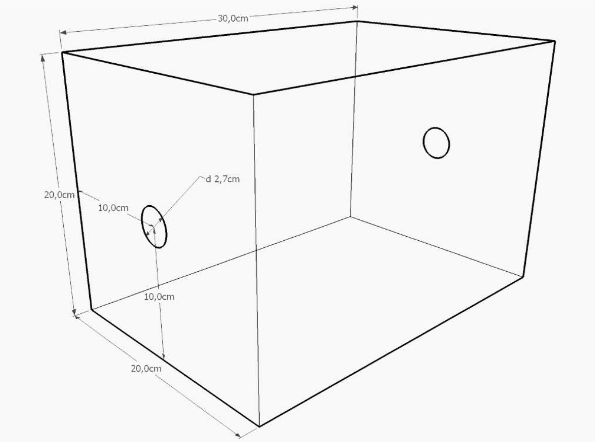 [  ] Terrarium[  ] AkvariumTeknisk tegning:Gjerne skriv inn dimensjonen selv i tegningen til høyre eller lag tegningen selv. Glass tykkelse: [  ] 3mm[  ] 4mm (Standard)[  ] 6mmBoring:Følgende diametre er umiddelbart tilgjengelige: 5, 10, 12, 13, 16, 20, 25, 27, 30, 35, 40, 45, 50, 60, 65 mm.Produksjons - / leveringstid:Produksjonen tar ca. 3-14 dager, i tillegg kommer leveringstid.__________________________________Sted, Dato, Underskrift